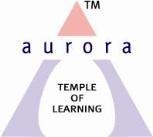 Aurora’s Degree & PG College(Accredited by NAAC with “B++” Grade) Chikkadpally, Hyderabad 500020Objective:To create awareness among students on Charles Babbage inventions and contributions towards Information Technology.Outcome :Conducted a competition on “Charles Babbage inventions and contributions towards Information Technology”. Students from different streams B.Com and B.Sc participated and the best was appreciated with a token.As this event has been made student centric, students actively participated with different power point presentations, Students came to known about various Engines Charles Babbage has designed and his achivements.BRIEF REPORT: On 26th December 2018 event was conducted for the students of B.Sc and B.Com on Charles babbage birthday. Event started at 10 am and ended at 12 Noon, In this connection the students prepare power point presentation on Charless Babbage inventions and contributions towards Information Technology. Around 13 students have given Power Point Presentations and  selected  the best three.The winners will be awarded with certificates.Key Points Covered in Power Point Presentations are :Introduction to Charless Babbage Early LifeFamily BackgroundEducationAchievements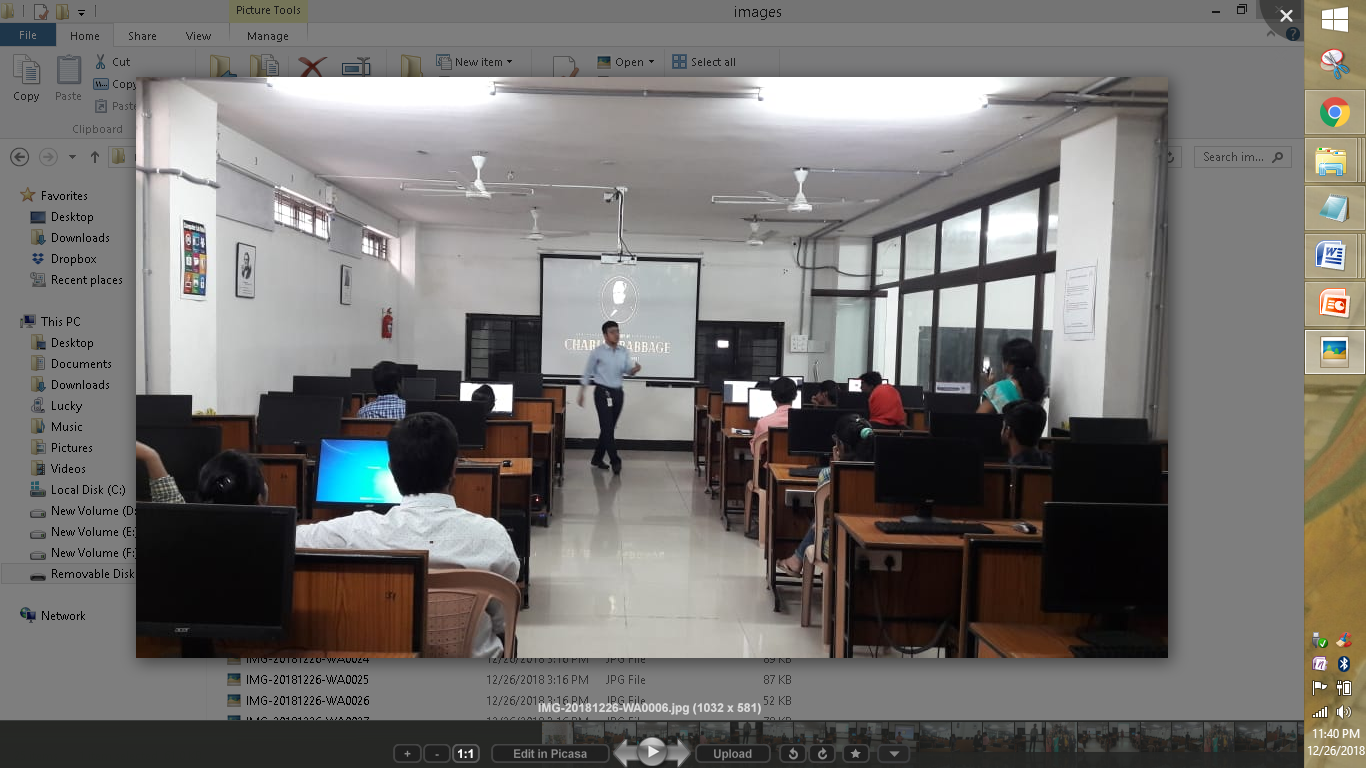 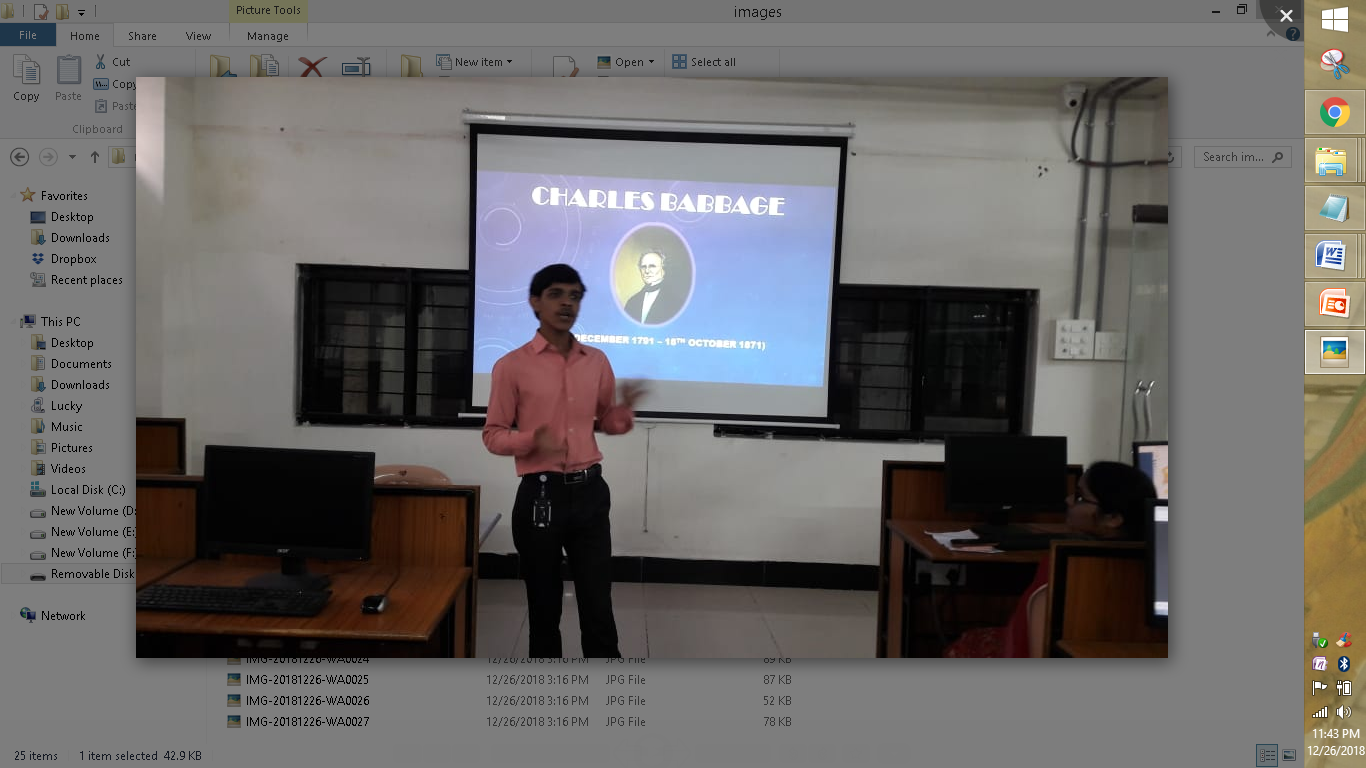 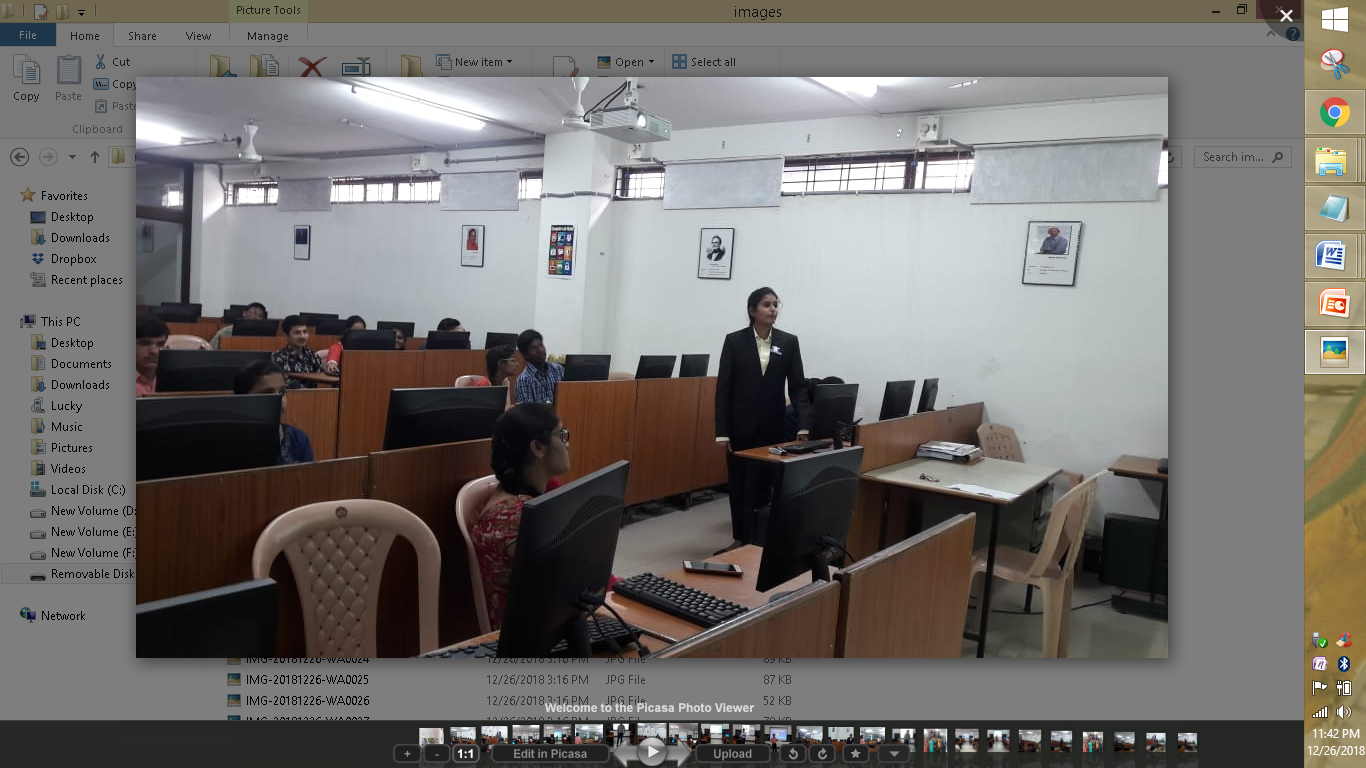 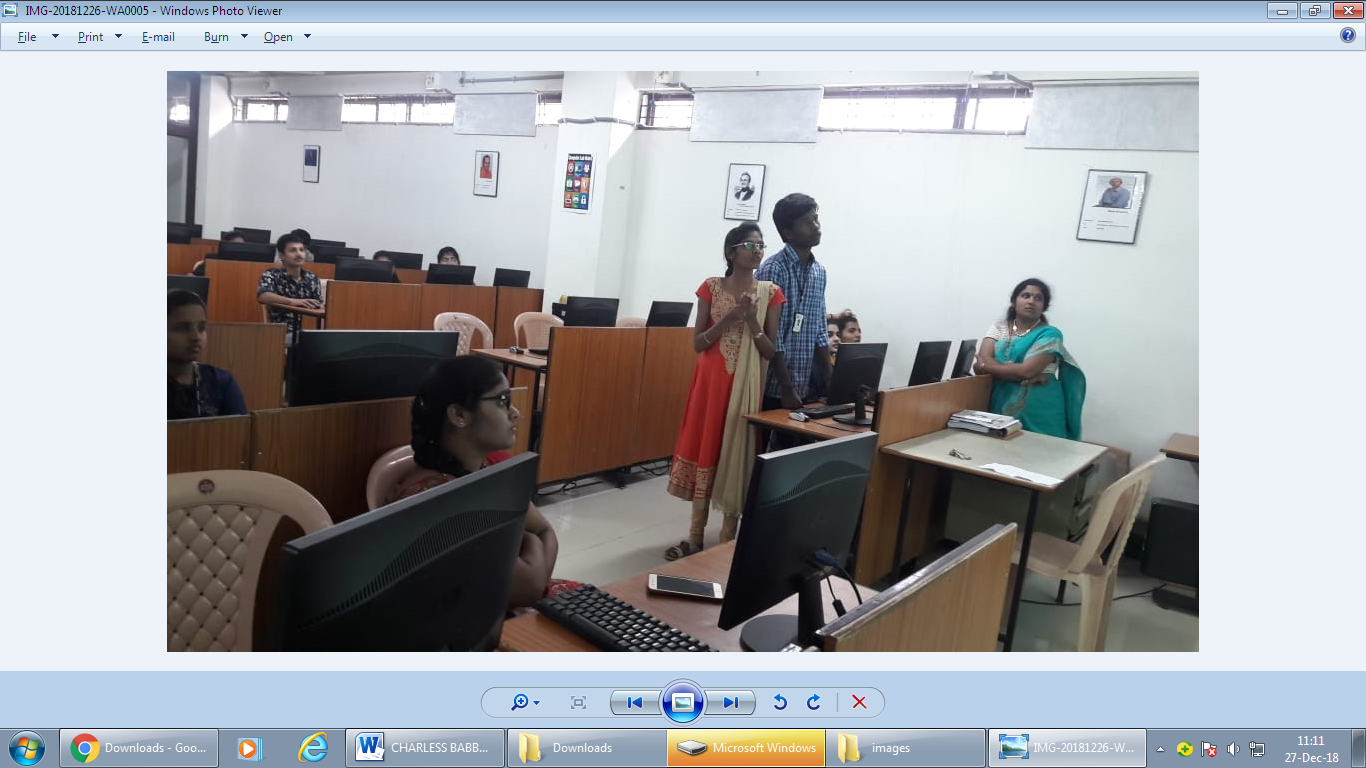 NAME OF THE EVENT	Charless Babbage BirthdayFACULTY INCHARGEMs. Suvarna Lakshmi CDEPARTMENTComputer ScienceDATE26  December, 2018VENUEComputer Lab 1– Aurora’s Degree and PG College. Block VI, RTC Cross Roads.,Chikakdpally,Hyd-500020TARGET AUDIENCEStudents of B.Com and B.Sc